Temeljem članka 30. Zakona o komunalnom gospodarstvu ( Narodne novine 68/18 i 110/18),  članka 295. Zakona o obveznim odnosima (Narodne novine RH broj 35/05, 41/08, 125/11, 78/15, 29/18), članka 24. Zakona o zaštiti potrošača  (Narodne novine RH broj 41/14, 110/15), Zakona o grobljima (Narodne novine RH broj 19/98, 50/12, 89/17), Pravilnika o grobljima (Narodne novine RH broj 99/02), te Odluke o grobljima (Službeni vjesnik Vukovarsko-srijemske županije broj 14/15, 27/18) direktorica trgovačkog društva Eko Jankovci, d.o.o. donosiOPĆE UVJETEobavljanja usluge ukopa na grobljima na području Općine TovarnikOPĆE ODREDBEČlanak 1.Ovim Općim uvjetima isporuke propisuju se:Obavljanje usluge ukopa i način obračuna i plaćanja isporukeČlanak 2.Grobna mjesta su grobovi (obični-humke s okvirom, s okvirom i grobnom pločom) i grobnice. Korisnici grobnih mjesta su umrle osobe i njihovi nasljednici.Popunjena grobna mjesta su ona u koje fizički nije više moguće vršiti ukope.Grobna mjesta za pojedinačne ukope su ona u koje se ukapa jedna osoba.Kosturnice su grobna mjesta za polaganje kostiju iz grobnih mjesta za pojedinačne ukope i iz napuštenih grobova nakon proteka 15 godina od posljednjeg ukopa, odnosno iz napuštenih grobnica nakon proteka 30 godina od posljednjeg ukopa.Članak 3.Groblja na području Općine Tovarnik služe za ukop osoba koje su umrle na području Općine ili su imale prebivalište na području Općine.Na području Općine Tovarnik se može izvršiti ukop i umrlog koji je za života izrazio takovu želju ili je tako odlučila obitelj, odnosno osobe koje su bile dužne o umrlome skrbiti za života.Članak 4.Općina Tovarnik je vlasnik svih groblja u oba naselja Općine, kako slijedi:Tovarnik - katoličko grobljeTovarnik – pravoslavno grobljeIlača - katoličko grobljeII MJERILA I NAČIN DODJELJIVANJA I USTUPANJA GROBNIH MJESTA NA KORIŠTENJEČlanak 5.Grobna mjesta se dodjeljuju prema planu uređenja groblja na način da se u najvećoj mogućoj mjeri nastoji usvojiti želja korisnika.Obični grobovi-humke dodjeljuju se na korištenje kod nastale potrebe za ukopom, a uređeni grobovi (s okvirom) i grobnice mogu se dodijeliti i prije nastale potrebe za ukopom.Najmanja dubina groba je 180,00 cm. Potrebno je osigurati najmanje 80,00 cm zemlje iznad lijesa.U grob se može sahranjivati na nekoliko dubina, ovisno od najviše točke podzemne vode, budući da dno groba mora biti najmanje 50,00 cm iznad kote.Članak 6.Dimenzije jednostrukog groba iznose širine do 120,00cm, odnosno do 180,00 cm za dvostruke, dužina do 240,00 cm.Dimenzija grobnice, unutar zidova u jednom stupcu je 90x230 cm, u dva stupca najmanje 150x230 cm, u tri stupca najmanje 220x230 cm.Članak 7.Grobna mjesta dodjeljuje na korištenje Općina Tovarnik, na neodređeno vrijeme uz obvezu korisnika plaćanja naknade, te o tome donosi rješenje Jedinstveni upravni odjel.Rješenjem iz stavka 1. ovog članka utvrđuje se visina naknade za dodjelu grobnog mjesta na korištenje i visina godišnje grobne naknade, te korisnici grobnog mjesta.Protiv Rješenja iz stavka 1. ovog članka može se podnijeti žalba Jedinstvenom upravnom odjelu Općine Tovarnik u roku od 15 dana od dana primitka rješenja.Žalba se predaje neposredno ili putem pošte preporučeno na adresu: Općina Tovarnik, Jedinstveni upravni odjel, A. G. Matoša 2. 32249 Tovarnik. Žalba je oslobođena plaćanja upravnih pristojbi sukladno članku 7. Zakona o upravnim pristojbama („Narodne novine“ broj 115/16).Članak 8.Pravo ukopa u dodijeljeno grobno mjesto uz korisnika grobnog mjesta imaju članovi njegove obitelji.Članovi obitelji u smislu stavka 1. ovog članka smatraju se: bračni drug, vanbračni drug, djeca, uključujući usvojenu, te njihovi bračni drugovi i djeca, roditelji, braća i sestre i njihovi bračni drugovi i djeca.Korisnik grobnog mjesta može dopustiti i privremeni ukop i drugim osobama uz pisanu suglasnost koju mora dostaviti Upravi groblja.Nakon smrti korisnika grobnog mjesta korištenje grobnog mjesta stječu njegovi nasljednici.Korisnik može korištenje grobnog mjesta ugovorom ustupiti trećim osobama, a predmetni ugovor mora dostaviti Upravi groblja.III VREMENSKI RAZMACI UKOPA U POPUNJENA GROBNA MJESTAČlanak 9.Obred ukopa vrši se na osnovi volje umrloga, izražene za života, njegove  bliže rodbine ili osobe koja skrbi o ukopu umrloga.Članak 10.Troškove ukopa snosi obitelj ili osoba, odnosno ustanova koja je za života o umrlome skrbila.Članak 11.Ukop u popunjena grobna mjesta može se izvršiti nakon proteka najmanje pet godina od zadnjeg ukopa.Ako je na grobnom mjestu izgrađena grobnica s više polica, koje se nakon ukopa na određeni način zatvaraju, to grobno mjesto smatra se popunjenim tek kada su popunjene sve police.IV NAČIN UKOPA NEPOZNATIH OSOBAČlanak 12.Grobno mjesto za koje grobna naknada nije plaćena 10 godina smatra se napuštenim i može se ponovo dodijeliti nakon proteka 15 godina od posljednjeg ukopa u grob, odnosno 30 godina od ukopa u grobnicu.Nakon proteka roka stavka 1. ovog članka posmrtni ostaci ukapaju se u kosturnicu.Opremom napuštenog grobnog mjesta (spomenik, grobna ploča, okvir i sl.) raspolaže korisnik grobnog mjesta. Ukoliko ista nakon godinu dana od proteka vijeka počivanja nije uklonjena, predana ili poklonjena, ista se smatra napuštenom, kojom će slobodno raspolagati Općina Tovarnik.Članak 13.Nepoznate osobe ukapaju se u grobna mjesta za pojedinačne ukope na način uobičajen mjesnim prilikama.Ukop nepoznatih osoba izvršiti će se u dijelu groblja kojeg odredi Općina Tovarnik.Korištenje grobnog mjesta za ukop nepoznatih osoba određuje se na 15 godina.Nakon isteka tog roka, grobna mjesta se prekapaju, a posmrtni ostaci umrlih ukapaju se u kosturnice.Članak 14.Umrle nepoznate osobe na području Općine Tovarnik i osobe koje su sahranjene o trošku Općine Tovarnik ukapaju se na mjesto koje odredi Općina Tovarnik.Troškove ukopa umrlih iz prethodnog stavka ovog članka snosi Općina Tovarnik.V  UGOVORNI ODNOSI IZMEĐU ISPORUČITELJA USLUGE  I KORISNIKAČlanak 15.Isporuka grobljanskih usluga zaključuje se na temelju izdavanja računa za tražene usluge Korisnika.Korisnik je dužan potpisati zahtjev za grobljanske usluge prije izvršenja usluga.Plaćanjem računa Korisnik u svemu prihvaća ove Opće uvjete.Isporučitelj usluge je obavezan, na zahtjev Korisnika, bez naknade uručiti mu ove Opće uvjete.VI  PRAVA I OBVEZE ISPORUČITELJA USLUGEČlanak 16.Prava i obveze Isporučitelja usluge regulirane su s Zakonom o grobljima, Pravilnikom o grobljima, Odlukom o grobljima i ostalim zakonskim propisima iz ove djelatnosti.Članak 17.Općina Tovarnik vodi Grobni očevidnik i Registar umrlih osoba sukladno Pravilniku o uvjetima i načinu obavljanja prijenosa, pogreba i iskopavanja umrlih osoba ( Narodne novine 116/18 )Članak 18.Prijava za ukop može se obaviti svakog radnog dana od 7,00 do 15,00 sati na tel. 032/540 724 te od 15,00 do 20,00 sati na telefon 095/234 56 80. Vrijeme obavljanja sahrana:	Ljetno:   od  7,00 do 17,00 					Zimsko: od 7,00 do 15,00Članak 19.Svi dogovori u vezi pogreba ( lokacija grobnog mjesta, način ukopa ...) dogovaraju se s Općinom Tovarnik, a s Isporučiteljem usluge se dogovara termin pokopa, minimalno dan prije pogreba u radno vrijeme od 7,00 do 15,00 h.VII PRAVA I OBVEZE KORISNIKAČlanak 20.Obveza korištenja grobljanske usluge započinje trenutkom stjecanja prava korištenja dodjelom grobnog mjesta na korištenje ili prenošenjem prava korištenja grobnog mjesta nakon smrti korisnika na nasljednika Rješenjem o naslijeđivanju, kao i prenošenjem prava korištenja Ugovorom o ustupanju grobnog mjesta trećoj osobi.Dan stjecanja pravomoćnosti Rješenja o naslijeđivanju, kao i dan potpisa Ugovora o ustupanju grobnog mjesta trećim osobama smatraju se danom prenošenja prava korištenja na novog korisnika.Korisnici iz stavka 2. ovog članka obavezni su u roku 30 dana dostaviti Općini Tovarnik presliku Rješenja o naslijeđivanju ili Ugovor o ustupanju grobnog mjesta, kao i sve promjene koje se odnose na promjenu adrese na koju se šalju računi i druge relevantne podatke koji utječu na međusobne odnose u isporuci i korištenju usluge.Ako se po ostavinskoj raspravi jedno grobno mjesto prenosi na više naslijednika, nasljednici su dužni izjavom kod javnog bilježnika odrediti koji će se od naslijednika upisati u grobljansku evidenciju kao korisnik. Izjava ne isključuje pravo korištenja i pravo ukopa.Članak 21.Korisnik je obvezan pravodobno prijaviti i ispuniti Prijavu za izgradnju grobnice, groba s okvirom ili adaptaciju grobnog mjesta ukoliko ima namjeru obaviti bilo kakve promjene na uređenju i izgradnji grobnog mjesta i za to plaća naknadu za korištenje infrastrukture.Članak 22.Sve zahtjeve Korisnik podnosi Općini Tovarnik na adresi A. G. Matoša 2, Tovarnik, od ponedjeljka do petka u vremenu od 7,00 do 15,00h, te će Općina zahtjeve proslijediti Isporučitelju usluge.Sve usluge i naknade Korisnik plaća putem opće uplatnice na šalteru pošte, banke ili internet bankarstvom.Članak 23.Ukoliko se ukop obavlja u grobnicu, Korisnik je dužan osigurati dvostruki lijes, unutarnji limeni, a vanjski drveni.XII NAČIN OBRAČUNA CIJENE USLUGE, PLAĆANJA I OTKLANJANJA POGREŠAKA U OBRAČUNUČlanak 24.Cijene pogrebnih i grobljanskih usluga utvrđene su važećim cjenikom pogrebnih usluga kojeg donosi Općinsko vijeće Općine Tovarnik, a na prijedlog Isporučitelja usluge.Članak 25.Korisnik plaća grobljansku uslugu ovisno o vrsti grobljanske usluge.Grobljanske usluge za dodjelu grobnog mjesta i godišnju grobnu naknadu, naknadu za korištenje infrastrukture korisnik plaća na osnovu ispostavljenog Rješenja, dok usluge ukopa i ostale pogrebne usluge plaća na osnovu ispostavljenog računa.Račun za obavljenu grobljansku uslugu ili uplatnica sadrži podatke o Isporučitelju usluge, o Korisniku, vrsti grobljanske usluge, te cijenu usluge prema Cjeniku pogrebnih usluga.Kod pogrešno obračunatih računa za izvršenu uslugu , Korisnik je dužan o tome odmah a najkasnije u roku 15 dana od dostave računa ili uplatnice, izvijestiti Isporučitelja usluge.XIII PRIJELAZNE I ZAVRŠNE ODREDBEČlanak 26.Ovi Opći uvjeti objavit će se na internetskoj stranici Općine Tovarnik www.opcina-tovarnik.hr .Opći uvjeti stupaju na snagu osmog dana od dana objave u Službenom vjesniku Vukovarsko-srijemske županije.								Direktorica:								Nada Šaravanja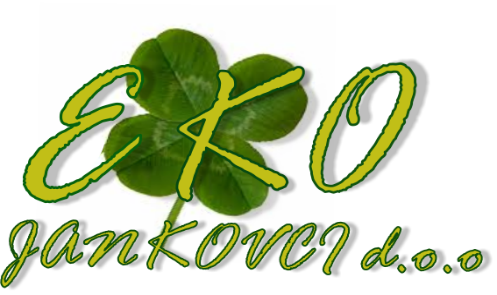 PODUZEĆEZA KOMUNALNE DJELATNOSTI I USLUGE32 241 Stari Jankovci, Dr. Franje Tuđmana 13OIB: 60887400677tel: 032/540-724         fax: 032/541-900          mail: eko.jankovci@gmail.com